________________________________________________________________________       ПОСТАНОВЛЕНИЕ13 августа 2018 года  № 77     Об утверждении Административного регламента по осуществлению муниципального земельного контроля на территории сельского поселения Малоязовский сельсовет муниципального района Салаватский район Республики Башкортостан         Руководствуясь ст. 72 Земельного кодекса Российской Федерации, ст. 32 Федерального Закона от 06.10.2003 № 131-ФЗ "Об общих принципах организации местного самоуправления в Российской Федерации", Федеральным Законом от 26.12.2008 № 294-ФЗ "О защите прав юридических лиц и индивидуальных предпринимателей при осуществлении государственного контроля (надзора) и муниципального контроля", Постановлением Правительства Республики Башкортостан от 14.04.2015 № 136 "О порядке осуществления муниципального земельного контроля" (с изменениями внесенными Постановлениями правительства Республики Башкортостан от 03.11.2015 № 463 Постановлением Правительства  Республики Башкортостан от 26.12.2011 № 504 " О разработке и  утверждении  республиканскими  органами исполнительной власти административных регламентов исполнения государственных функций и административных  регламентов предоставления государственных услуг", Уставом сельского поселения Малоязовский сельсовет муниципального района Салаватский район Республики Башкортостан, в целях осуществления эффективного контроля за использованием земель сельского поселения Малоязовский сельсовет муниципального района Салаватский район Республики Башкортостан П О С Т А Н О В Л Я ЕТ:1.Утвердить Административный регламент по осуществлению муниципального земельного контроля на территории сельского поселения Малоязовский сельсовет муниципального района Салаватский район Республики Башкортостан согласно приложению.3. Настоящее   постановление    вступает  в   силу  со  дня   его  подписания   и  подлежит   официальному   опубликованию  (обнародованию).4. Обнародовать настоящее Постановление на информационном стенде в администрации сельского поселения Малоязовский сельсовет по адресу: Республика Башкортостан, Салаватский район, с.Татарский Малояз, ул. Школьная, д.2 и на  официальном сайте сельского поселения Малоязовский  сельсовет по адресу: http://www.spmaloyaz.ru.5.Контроль  за  исполнением   настоящего  постановления   оставляю  за  собой.Глава сельского поселения:                                               С. Ш. ИшмухаметоваБАШҚОРТОСТАН РЕСПУБЛИКАhЫСАЛАУАТ РАЙОНЫ МУНИЦИПАЛЬ РАЙОНЫНЫҢ МАЛАЯЗ АУЫЛ СОВЕТЫ АУЫЛ  БИЛӘМӘhЕХАКИМИӘТЕ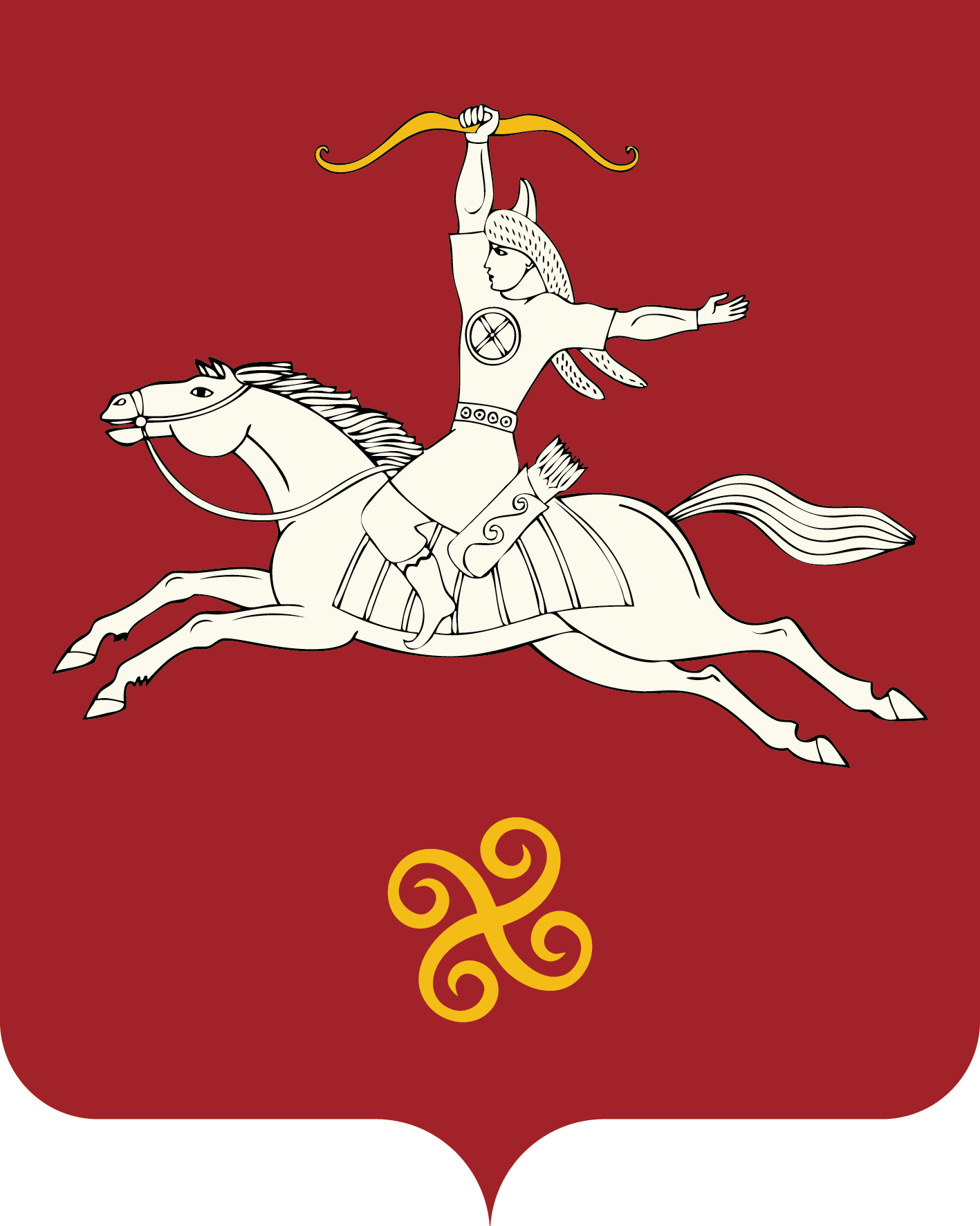 РЕСПУБЛИКА БАШКОРТОСТАНАДМИНИСТРАЦИЯ СЕЛЬСКОГОПОСЕЛЕНИЯМАЛОЯЗОВСКИЙ СЕЛЬСОВЕТМУНИЦИПАЛЬНОГО РАЙОНАСАЛАВАТСКИЙ РАЙОН452490, Татар Малаяҙ ауылы, Мәктәп урамы, 2 йорт тел. (34777) 2-90-35, 2-90-78452490, с.Татарский Малояз, ул. Школьная, 2 тел. (34777) 2-90-35, 2-90-78